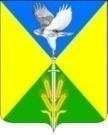 АДМИНИСТРАЦИЯ ВОЛЬНЕНСКОГО СЕЛЬСКОГО ПОСЕЛЕНИЯ УСПЕНСКОГО РАЙОНАП О С Т А Н О В Л Е Н И Е от 11.08.2022г.	                                                                           № 94с. ВольноеОб утверждении отчета об исполнении  бюджета Вольненского сельского поселения Успенского района за 1 полугодие  2022 года В соответствии со статьями 264.5, 264.6  Бюджетного кодекса Российской Федерации,    Федеральным   Законом   от 06 октября 2003 года № 131 – ФЗ  «Об общих принципах организации местного самоуправления в Российской Федерации, п о с т а н о в л я ю:1.Утвердить отчёт об исполнении бюджета Вольненского сельского поселения Успенского района за 1 полугодие 2022 года с основными характеристиками:	1) общий объём доходов в сумме – 14919,5 тыс. руб.;	2) общий объём расходов в сумме – 11017,0 тыс. руб.;          3) профицит местного бюджета в сумме – 3902,5 тыс. руб.;2. Утвердить  объем поступлений доходов в местный бюджет  по кодам видов (подвидов) доходов и классификации операций сектора государственного управления, относящихся к доходам бюджетов за 1 полугодие 2022 года согласно приложению 1 к настоящему постановлению.3. Утвердить распределение бюджетных ассигнований по  разделам и подразделам  классификации расходов бюджета за 1 полугодие 2022 года согласно приложению 2 к настоящему постановлению. 4. Утвердить  распределение расходов бюджета Вольненского сельского поселения Успенского района за 1 полугодие 2022 года по разделам и подразделам функциональной классификации расходов Российской Федерации согласно приложению 3 к настоящему постановлению.       5.   Утвердить распределение бюджетных ассигнований местного бюджета по главным распорядителям бюджетных средств, разделам, подразделам, целевым статьям, группам и подгруппам видов расходов бюджетов в ведомственной структуре расходов местного бюджета за 1 полугодие  2022  года согласно приложению 4 к настоящему постановлению.        6. Утвердить источники финансирования дефицита местного бюджета, перечень статей и видов источников финансирования дефицита местного бюджета за 1 полугодие 2022 года согласно приложению 5 к настоящему постановлению.         7. Утвердить  распределение резервного фонда администрации Вольненского сельского поселения Успенского района   за 1 полугодие 2022 года согласно приложению 6 к настоящему постановлению.	8. Утвердить перечень муниципальных программ Вольненского сельского поселения Успенского района предусмотренных к финансированию из местного бюджета за 1 полугодие 2022 года согласно приложению 7 к настоящему постановлению.	9. Принять к сведению информацию об исполнении бюджета Вольненского сельского поселения, о численности муниципальных служащих органов местного самоуправления, работниках муниципальных учреждений и  затрат на их денежное содержание за 1 полугодие 2022 года согласно приложению 8 к настоящему постановлению.	10. Направить отчет об исполнении бюджета Вольненского сельского поселения Успенского район  за 1 полугодие 2022 года в Совет Вольненского сельского поселения Успенского района.11. Обнародовать  настоящее постановление  в соответствии с Уставом Вольненского сельского поселения Успенского района.12. Контроль за выполнением настоящего постановления оставляю за собой.13. Настоящее постановление  вступает в силу  на следующий день со дня его официального обнародования.Глава Вольненского сельского поселения    Успенского района                                                                    Д.А. КочураПриложение №1Приложение №1Приложение №1Приложение №1Приложение №1Приложение №1Приложение №1Приложение №1Приложение №1Приложение №1Приложение №1к  постановлению администрации к  постановлению администрации к  постановлению администрации к  постановлению администрации к  постановлению администрации к  постановлению администрации к  постановлению администрации к  постановлению администрации к  постановлению администрации к  постановлению администрации к  постановлению администрации Вольненского сельского поселения Вольненского сельского поселения Вольненского сельского поселения Вольненского сельского поселения Вольненского сельского поселения Вольненского сельского поселения Вольненского сельского поселения Вольненского сельского поселения Вольненского сельского поселения Вольненского сельского поселения Вольненского сельского поселения Успенского районаУспенского районаУспенского районаУспенского районаУспенского районаУспенского районаУспенского районаУспенского районаУспенского районаУспенского районаУспенского районаот 11.08.2022г. № 94от 11.08.2022г. № 94от 11.08.2022г. № 94от 11.08.2022г. № 94от 11.08.2022г. № 94от 11.08.2022г. № 94от 11.08.2022г. № 94от 11.08.2022г. № 94от 11.08.2022г. № 94от 11.08.2022г. № 94от 11.08.2022г. № 94Объем поступлений доходов в местный бюджет по кодам видов (подвидов) доходов и классификации  операций сектора государственного управления, относящихся к доходам бюджетов за 1 полугодие 2022 годаОбъем поступлений доходов в местный бюджет по кодам видов (подвидов) доходов и классификации  операций сектора государственного управления, относящихся к доходам бюджетов за 1 полугодие 2022 годаОбъем поступлений доходов в местный бюджет по кодам видов (подвидов) доходов и классификации  операций сектора государственного управления, относящихся к доходам бюджетов за 1 полугодие 2022 годаОбъем поступлений доходов в местный бюджет по кодам видов (подвидов) доходов и классификации  операций сектора государственного управления, относящихся к доходам бюджетов за 1 полугодие 2022 годаОбъем поступлений доходов в местный бюджет по кодам видов (подвидов) доходов и классификации  операций сектора государственного управления, относящихся к доходам бюджетов за 1 полугодие 2022 годаОбъем поступлений доходов в местный бюджет по кодам видов (подвидов) доходов и классификации  операций сектора государственного управления, относящихся к доходам бюджетов за 1 полугодие 2022 годаОбъем поступлений доходов в местный бюджет по кодам видов (подвидов) доходов и классификации  операций сектора государственного управления, относящихся к доходам бюджетов за 1 полугодие 2022 годаОбъем поступлений доходов в местный бюджет по кодам видов (подвидов) доходов и классификации  операций сектора государственного управления, относящихся к доходам бюджетов за 1 полугодие 2022 годаОбъем поступлений доходов в местный бюджет по кодам видов (подвидов) доходов и классификации  операций сектора государственного управления, относящихся к доходам бюджетов за 1 полугодие 2022 годаОбъем поступлений доходов в местный бюджет по кодам видов (подвидов) доходов и классификации  операций сектора государственного управления, относящихся к доходам бюджетов за 1 полугодие 2022 годаОбъем поступлений доходов в местный бюджет по кодам видов (подвидов) доходов и классификации  операций сектора государственного управления, относящихся к доходам бюджетов за 1 полугодие 2022 годаОбъем поступлений доходов в местный бюджет по кодам видов (подвидов) доходов и классификации  операций сектора государственного управления, относящихся к доходам бюджетов за 1 полугодие 2022 годатыс. руб.тыс. руб.тыс. руб.тыс. руб.тыс. руб.тыс. руб.тыс. руб.тыс. руб.тыс. руб.тыс. руб.тыс. руб.КодНаименование  доходовГодовое бюджетное назначение, тыс. руб.Годовое бюджетное назначение, тыс. руб.Фактическое исполнение за 1 полугодие. 2022 г., тыс. руб.Фактическое исполнение за 1 полугодие. 2022 г., тыс. руб.Фактическое исполнение за 1 полугодие. 2022 г., тыс. руб.Процент исполнения годового бюджетного назначения, %Процент исполнения годового бюджетного назначения, %Процент исполнения годового бюджетного назначения, %Доходы бюджета - всего46 581,4046 581,4014 919,5014 919,5014 919,5032,0332,0332,03000 10000000000000000НАЛОГОВЫЕ И НЕНАЛОГОВЫЕ ДОХОДЫ15 080,4015 080,408 381,908 381,908 381,9055,5855,5855,58000 10100000000000000НАЛОГИ НА ПРИБЫЛЬ, ДОХОДЫ3 100,003 100,001 582,401 582,401 582,4051,0551,0551,05000 10102000010000110Налог на доходы физических лиц3 100,003 100,001 582,401 582,401 582,4051,0551,0551,05182 10102010010000110Налог на доходы физических лиц с доходов, источником которых является налоговый агент, за исключением доходов, в отношении которых исчисление и уплата налога осуществляются в соответствии со статьями 227, 227.1 и 228 Налогового кодекса Российской Федерации3 000,003 000,001 521,201 521,201 521,2050,7150,7150,71182 10102020010000110Налог на доходы физических лиц с доходов, полученных от осуществления деятельности физическими лицами, зарегистрированными в качестве индивидуальных предпринимателей, нотариусов, занимающихся частной практикой, адвокатов, учредивших адвокатские кабинеты, и других лиц, занимающихся частной практикой в соответствии со статьей 227 Налогового кодекса Российской Федерации0,000,0013,5013,5013,50#ДЕЛ/0!#ДЕЛ/0!#ДЕЛ/0!182 10102030010000110Налог на доходы физических лиц с доходов, полученных физическими лицами в соответствии со статьей 228 Налогового кодекса Российской Федерации100,00100,0047,7047,7047,7047,7047,7047,70000 10300000000000000НАЛОГИ НА ТОВАРЫ (РАБОТЫ, УСЛУГИ), РЕАЛИЗУЕМЫЕ НА ТЕРРИТОРИИ РОССИЙСКОЙ ФЕДЕРАЦИИ3 568,103 568,101 853,201 853,201 853,2051,9451,9451,94000 10302000010000110Акцизы по подакцизным товарам (продукции), производимым на территории Российской Федерации3 568,103 568,101 853,201 853,201 853,2051,9451,9451,94000 10302230010000110Доходы от уплаты акцизов на дизельное топливо, подлежащие распределению между бюджетами субъектов Российской Федерации и местными бюджетами с учетом установленных дифференцированных нормативов отчислений в местные бюджеты1 619,901 619,90912,20912,20912,2056,3156,3156,31100 10302231010000110Доходы от уплаты акцизов на дизельное топливо, подлежащие распределению между бюджетами субъектов Российской Федерации и местными бюджетами с учетом установленных дифференцированных нормативов отчислений в местные бюджеты (по нормативам, установленным Федеральным законом о федеральном бюджете в целях формирования дорожных фондов субъектов Российской Федерации)1 619,901 619,90912,20912,20912,2056,3156,3156,31000 10302240010000110Доходы от уплаты акцизов на моторные масла для дизельных и (или) карбюраторных (инжекторных) двигателей, подлежащие распределению между бюджетами субъектов Российской Федерации и местными бюджетами с учетом установленных дифференцированных нормативов отчислений в местные бюджеты10,7010,705,405,405,4050,4750,4750,47100 10302241010000110Доходы от уплаты акцизов на моторные масла для дизельных и (или) карбюраторных (инжекторных) двигателей, подлежащие распределению между бюджетами субъектов Российской Федерации и местными бюджетами с учетом установленных дифференцированных нормативов отчислений в местные бюджеты (по нормативам, установленным Федеральным законом о федеральном бюджете в целях формирования дорожных фондов субъектов Российской Федерации)10,7010,705,405,405,4050,4750,4750,47000 10302250010000110Доходы от уплаты акцизов на автомобильный бензин, подлежащие распределению между бюджетами субъектов Российской Федерации и местными бюджетами с учетом установленных дифференцированных нормативов отчислений в местные бюджеты1 937,501 937,501 050,701 050,701 050,7054,2354,2354,23100 10302251010000110Доходы от уплаты акцизов на автомобильный бензин, подлежащие распределению между бюджетами субъектов Российской Федерации и местными бюджетами с учетом установленных дифференцированных нормативов отчислений в местные бюджеты (по нормативам, установленным Федеральным законом о федеральном бюджете в целях формирования дорожных фондов субъектов Российской Федерации)1 937,501 937,501 050,701 050,701 050,7054,2354,2354,23000 10302260010000110Доходы от уплаты акцизов на прямогонный бензин, подлежащие распределению между бюджетами субъектов Российской Федерации и местными бюджетами с учетом установленных дифференцированных нормативов отчислений в местные бюджеты0,000,00-115,10-115,10-115,100,000,000,00100 10302261010000110Доходы от уплаты акцизов на прямогонный бензин, подлежащие распределению между бюджетами субъектов Российской Федерации и местными бюджетами с учетом установленных дифференцированных нормативов отчислений в местные бюджеты (по нормативам, установленным Федеральным законом о федеральном бюджете в целях формирования дорожных фондов субъектов Российской Федерации)0,000,00-115,10-115,10-115,100,000,000,00000 10500000000000000НАЛОГИ НА СОВОКУПНЫЙ ДОХОД4 008,304 008,304 014,904 014,904 014,90100,16100,16100,16000 10503000010000110Единый сельскохозяйственный налог4 008,304 008,304 014,904 014,904 014,90100,16100,16100,16182 10503010010000110Единый сельскохозяйственный налог4 008,304 008,304 014,904 014,904 014,90100,16100,16100,16000 10600000000000000НАЛОГИ НА ИМУЩЕСТВО3 735,003 735,00450,50450,50450,5012,0612,0612,06000 10601000000000110Налог на имущество физических лиц1 785,001 785,00205,90205,90205,9011,5411,5411,54182 10601030100000110Налог на имущество физических лиц, взимаемый по ставкам, применяемым к объектам налогообложения, расположенным в границах сельских поселений1 785,001 785,00205,90205,90205,9011,5411,5411,54000 10606000000000110Земельный налог1 950,001 950,00244,60244,60244,6012,5412,5412,54000 10606030000000110Земельный налог с организаций900,00900,00144,40144,40144,4016,0416,0416,04182 10606033100000110Земельный налог с организаций, обладающих земельным участком, расположенным в границах сельских поселений900,00900,00144,40144,40144,4016,0416,0416,04000 10606040000000110Земельный налог с физических лиц1 050,001 050,00100,20100,20100,209,549,549,54182 10606043100000110Земельный налог с физических лиц, обладающих земельным участком, расположенным в границах сельских поселений1 050,001 050,00100,20100,20100,209,549,549,54000 11100000000000000ДОХОДЫ ОТ ИСПОЛЬЗОВАНИЯ ИМУЩЕСТВА, НАХОДЯЩЕГОСЯ В ГОСУДАРСТВЕННОЙ И МУНИЦИПАЛЬНОЙ СОБСТВЕННОСТИ564,00564,00287,90287,90287,9051,0551,0551,05000 11105000000000120Доходы, получаемые в виде арендной либо иной платы за передачу в возмездное пользование государственного и муниципального имущества (за исключением имущества бюджетных и автономных учреждений, а также имущества государственных и муниципальных унитарных предприятий, в том числе казенных)564,00564,00284,50284,50284,5050,4450,4450,44000 11105030000000120Доходы от сдачи в аренду имущества, находящегося в оперативном управлении органов государственной власти, органов местного самоуправления, государственных внебюджетных фондов и созданных ими учреждений (за исключением имущества бюджетных и автономных учреждений)564,00564,00284,50284,50284,5050,4450,4450,44992 11105035100000120Доходы от сдачи в аренду имущества, находящегося в оперативном управлении органов управления сельских поселений и созданных ими учреждений (за исключением имущества муниципальных бюджетных и автономных учреждений)564,00564,00284,50284,50284,5050,4450,4450,44992 11109045100000120Прочие поступления от использования имущества, находящегося в собственности сельских поселений (за исключением имущества муниципальных бюджетных и автономных учреждени, а так же имущества муниципальных унитарных предприятий, в том числе казенных)0,000,003,403,403,400,000,000,00000 11300000000000000ДОХОДЫ ОТ ОКАЗАНИЯ ПЛАТНЫХ УСЛУГ И КОМПЕНСАЦИИ ЗАТРАТ ГОСУДАРСТВА105,00105,00193,00193,00193,00183,81183,81183,81000 11302000000000130Доходы от компенсации затрат государства105,00105,00193,00193,00193,00183,81183,81183,81000 11302990000000130Прочие доходы от компенсации затрат государства105,00105,00193,00193,00193,00183,81183,81183,81992 11302995100000130Прочие доходы от компенсации затрат бюджетов сельских поселений105,00105,00193,00193,00193,00183,81183,81183,81000 20000000000000000БЕЗВОЗМЕЗДНЫЕ ПОСТУПЛЕНИЯ31 501,0031 501,006 537,606 537,606 537,6020,7520,7520,75000 20200000000000000БЕЗВОЗМЕЗДНЫЕ ПОСТУПЛЕНИЯ ОТ ДРУГИХ БЮДЖЕТОВ БЮДЖЕТНОЙ СИСТЕМЫ РОССИЙСКОЙ ФЕДЕРАЦИИ31 499,4031 499,406 536,006 536,006 536,0020,7520,7520,75000 20210000000000150Дотации бюджетам бюджетной системы Российской Федерации10 712,5010 712,505 463,105 463,105 463,1051,0051,0051,00000 20215001000000150Дотации на выравнивание бюджетной обеспеченности10 424,7010 424,705 213,105 213,105 213,1050,0150,0150,01992 20215001100000150Дотации бюджетам сельских поселений на выравнивание бюджетной обеспеченности из бюджета субъекта Российской Федерации10 424,7010 424,705 213,105 213,105 213,1050,0150,0150,01000 20216001000000150Дотации на выравнивание бюджетной обеспеченности из бюджетов муниципальных районов, городских округов с внутригородским делением75,3075,3037,5037,5037,5049,8049,8049,80992 20216001100000150Дотации бюджетам сельских поселений на выравнивание бюджетной обеспеченности из бюджетов муниципальных районов75,3075,3037,5037,5037,5049,8049,8049,80000 20219999000000150Прочие дотации212,50212,50212,50212,50212,50100,00100,00100,00992 20219999100000150Прочие дотации бюджетам сельских поселений212,50212,50212,50212,50212,50100,00100,00100,00000 20220000000000150Субсидии бюджетам бюджетной системы Российской Федерации (межбюджетные субсидии)20 537,1020 537,10970,10970,10970,104,724,724,72000 20229999000000150Прочие субсидии20 537,1020 537,10970,10970,10970,104,724,724,72992 20229999100000150Прочие субсидии бюджетам сельских поселений20 537,1020 537,10970,10970,10970,104,724,724,72000 20230000000000150Субвенции бюджетам бюджетной системы Российской Федерации249,80249,80102,80102,80102,8041,1541,1541,15000 20230024000000150Субвенции местным бюджетам на выполнение передаваемых полномочий субъектов Российской Федерации3,803,800,600,600,6015,7915,7915,79992 20230024100000150Субвенции бюджетам сельских поселений на выполнение передаваемых полномочий субъектов Российской Федерации3,803,800,600,600,6015,7915,7915,79000 20235118000000150Субвенции бюджетам на осуществление первичного воинского учета на территориях, где отсутствуют военные комиссариаты246,00246,00102,20102,20102,2041,5441,5441,54992 20235118100000150Субвенции бюджетам сельских поселений на осуществление первичного воинского учета на территориях, где отсутствуют военные комиссариаты246,00246,00102,20102,20102,2041,5441,5441,54000 21800000000000000ДОХОДЫ БЮДЖЕТОВ БЮДЖЕТНОЙ СИСТЕМЫ РОССИЙСКОЙ ФЕДЕРАЦИИ ОТ ВОЗВРАТА ОСТАТКОВ СУБСИДИЙ, СУБВЕНЦИЙ И ИНЫХ МЕЖБЮДЖЕТНЫХ ТРАНСФЕРТОВ, ИМЕЮЩИХ ЦЕЛЕВОЕ НАЗНАЧЕНИЕ, ПРОШЛЫХ ЛЕТ1,601,601,601,601,60100,00100,00100,00000 21800000000000150Доходы бюджетов бюджетной системы Российской Федерации от возврата бюджетами бюджетной системы Российской Федерации остатков субсидий, субвенций и иных межбюджетных трансфертов, имеющих целевое назначение, прошлых лет, а также от возврата организациями остатков субсидий прошлых лет1,601,601,601,601,60100,00100,00100,00000 21800000100000150Доходы бюджетов сельских поселений от возврата бюджетами бюджетной системы Российской Федерации остатков субсидий, субвенций и иных межбюджетных трансфертов, имеющих целевое назначение, прошлых лет, а также от возврата организациями остатков субсидий прошлых лет1,601,601,601,601,60100,00100,00100,00992 21860010100000150Доходы бюджетов сельских поселений от возврата остатков субсидий, субвенций и иных межбюджетных трансфертов, имеющих целевое назначение, прошлых лет из бюджетов муниципальных районов1,601,601,601,601,60100,00100,00100,00Глава Вольненского Глава Вольненского сельского поселения сельского поселения Успенского  района                                     Д.А. КочураУспенского  района                                     Д.А. КочураУспенского  района                                     Д.А. КочураУспенского  района                                     Д.А. КочураУспенского  района                                     Д.А. КочураПриложение №2Приложение №2Приложение №2Приложение №2Приложение №2Приложение №2Приложение №2к  постановлению администрации к  постановлению администрации к  постановлению администрации к  постановлению администрации к  постановлению администрации к  постановлению администрации к  постановлению администрации Вольненского сельского поселения Вольненского сельского поселения Вольненского сельского поселения Вольненского сельского поселения Вольненского сельского поселения Вольненского сельского поселения Вольненского сельского поселения Успенского районаУспенского районаУспенского районаУспенского районаУспенского районаУспенского районаУспенского районаот 11.08.2022г. №94от 11.08.2022г. №94от 11.08.2022г. №94от 11.08.2022г. №94от 11.08.2022г. №94от 11.08.2022г. №94от 11.08.2022г. №94Распределение бюджетных ассигнований по разделам и подразделам классификации расходов бюджета                                 за 1 полугодие 2022 годаРаспределение бюджетных ассигнований по разделам и подразделам классификации расходов бюджета                                 за 1 полугодие 2022 годаРаспределение бюджетных ассигнований по разделам и подразделам классификации расходов бюджета                                 за 1 полугодие 2022 годаРаспределение бюджетных ассигнований по разделам и подразделам классификации расходов бюджета                                 за 1 полугодие 2022 годаРаспределение бюджетных ассигнований по разделам и подразделам классификации расходов бюджета                                 за 1 полугодие 2022 годаРаспределение бюджетных ассигнований по разделам и подразделам классификации расходов бюджета                                 за 1 полугодие 2022 годаРаспределение бюджетных ассигнований по разделам и подразделам классификации расходов бюджета                                 за 1 полугодие 2022 годаРаспределение бюджетных ассигнований по разделам и подразделам классификации расходов бюджета                                 за 1 полугодие 2022 годаРаспределение бюджетных ассигнований по разделам и подразделам классификации расходов бюджета                                 за 1 полугодие 2022 годаРаспределение бюджетных ассигнований по разделам и подразделам классификации расходов бюджета                                 за 1 полугодие 2022 года№ п/пКБКНаименованиеГодовое бюджетное назначение, тыс. руб.Годовое бюджетное назначение, тыс. руб.Фактическое исполнение, тыс. руб.Фактическое исполнение, тыс. руб.Процент исполнения годового бюджетного назначения, %Процент исполнения годового бюджетного назначения, %Всего расходов48741,548741,511017,011017,022,6022,601.01 00Общегосударственные вопросы12341,812341,85142,95142,941,6741,6701 02Функционирование высшего должностного лица субъекта Российской Федерации и органа местного самоуправления1036,81036,8467,2467,245,0645,0601 04Функционирование Правительства Российской Федерации, высших органов исполнительной власти субъектов Российской Федерации, местных администраций5479,85479,82378,82378,843,4143,4101 06Обеспечение деятельности финансовых, налоговых и таможенных органов и органов финансового  (финансово - бюджетного) надзора105,4105,454,454,451,6151,6101 11Резервные фонды 40,040,00,00,00,000,0001 13Другие общегосударственные вопросы5679,85679,82242,52242,539,4839,482.02 00Национальная оборона246,0246,0102,2102,241,5441,5402 03Мобилизационная и вневойсковая подготовка246,0246,0102,2102,241,5441,543.03 00Национальная безопасность и правоохранительная деятельность7,07,00,00,00,000,0003 10Защита населения и территории от чрезвычайных ситуаций природного и техногенного характера, пожарная безопасность7,07,00,00,00,000,004.04 00 Национальная экономика3905,13905,11363,81363,834,9234,9204 09Дорожное хозяйство (дорожные фонды)3704,33704,31294,31294,334,9434,9404 12Другие вопросы  в области национальной экономики200,8200,869,569,534,6134,615.05 00Жилищно-коммунальное хозяйство2692,92692,9289,8289,810,7610,7605 02Коммунальное хозяйство151,4151,446,446,430,6530,6505 03Благоустройство2541,52541,5243,4243,49,589,586.08 00Культура и кинематография 29439,029439,04096,44096,413,9113,9108 01Культура29439,029439,04096,44096,413,9113,917.11 00Физическая культура и спорт109,7109,721,921,919,9619,9611 05Другие вопросы в области физической культуры и спорта109,7109,721,921,919,9619,96Глава Вольненского Глава Вольненского Глава Вольненского Глава Вольненского сельского поселения сельского поселения сельского поселения сельского поселения Успенского  района                                                        Д.А. КочураУспенского  района                                                        Д.А. КочураУспенского  района                                                        Д.А. КочураУспенского  района                                                        Д.А. КочураУспенского  района                                                        Д.А. КочураУспенского  района                                                        Д.А. КочураУспенского  района                                                        Д.А. КочураУспенского  района                                                        Д.А. КочураУспенского  района                                                        Д.А. КочураУспенского  района                                                        Д.А. КочураПриложение №3Приложение №3Приложение №3Приложение №3к   постановлению администрации Вольненскогок   постановлению администрации Вольненскогок   постановлению администрации Вольненскогок   постановлению администрации Вольненскогок   постановлению администрации Вольненскогосельского поселения Успенского района сельского поселения Успенского района сельского поселения Успенского района сельского поселения Успенского района сельского поселения Успенского района   от 11.08.2022 года  № 94  от 11.08.2022 года  № 94  от 11.08.2022 года  № 94  от 11.08.2022 года  № 94Распределение расходов бюджета Вольненского сельского поселения Успенского района за 1 полугодие 2022 года по разделам и подразделам функциональной классификации расходов Российской Федерации Распределение расходов бюджета Вольненского сельского поселения Успенского района за 1 полугодие 2022 года по разделам и подразделам функциональной классификации расходов Российской Федерации Распределение расходов бюджета Вольненского сельского поселения Успенского района за 1 полугодие 2022 года по разделам и подразделам функциональной классификации расходов Российской Федерации Распределение расходов бюджета Вольненского сельского поселения Успенского района за 1 полугодие 2022 года по разделам и подразделам функциональной классификации расходов Российской Федерации Распределение расходов бюджета Вольненского сельского поселения Успенского района за 1 полугодие 2022 года по разделам и подразделам функциональной классификации расходов Российской Федерации Распределение расходов бюджета Вольненского сельского поселения Успенского района за 1 полугодие 2022 года по разделам и подразделам функциональной классификации расходов Российской Федерации Распределение расходов бюджета Вольненского сельского поселения Успенского района за 1 полугодие 2022 года по разделам и подразделам функциональной классификации расходов Российской Федерации (тыс. руб.)№ п/пНаименованиеЦСРКВРУточненное годовое бюджетное назначение на 2022 годИсполнено за 1 полугодие 2022 года% ИсполненияВсего расходов48 741,5011 017,0022,60 1Муниципальная программа "Обеспечение деятельности органов местного самоуправления Вольненского сельского поселения Успенского района на 2022 год"25 0 00 000005 469,802 172,8039,72Обеспечение деятельности муниципальных учреждений25 1 00 000003 455,301 459,1042,23Расходы на обеспечение деятельности (оказание услуг) муниципальных учреждений25 1 00 005903 455,301 459,1042,23Расходы на выплату персоналу казенных учреждений25 1 00 005901103 243,501 384,2042,68Иные закупки товаров, работ и услуг для обеспечения муниципальных нужд25 1 00 00590240211,2074,9035,46Уплата налогов, сборов и иных платежей25 1 00 005908500,600,000,00Реализация иных функций, связанных с муниципальным управлением25 2 00 00000150,0049,7033,13Информационное освещение деятельности органов местного самоуправления25 2 01 00000150,0049,7033,13Иные расходы муниципального образования25 2 01 00010150,0049,7033,13Иные закупки товаров, работ и услуг для обеспечения муниципальных нужд25 2 01 00010240150,0049,7033,13Прочие расходы муниципального образования 25 3 00 00000414,30211,3051,00Оплата членских взносов в СМО Краснодарского края25 3 01 000008,507,9092,94Иные расходы муниципального образования25 3 01 000108,507,9092,94Уплата налогов, сборов и иных платежей25 3 01 000108508,507,9092,94Уплата налогов, сборов и иных платежей25 3 02 00000168,0085,6050,95Иные расходы муниципального образования25 3 02 00010168,0085,6050,95Уплата налогов, сборов и иных платежей25 3 02 00010850168,0085,6050,95Формирование и размещение муниципального заказа для муниципальных нужд25 3 03 00010237,80117,8049,54Иные расходы муниципального образования25 3 03 00010237,80117,8049,54Иные межбюджетные трансферты25 3 03 00010540237,80117,8049,54Владение, пользование и распоряжение имуществом, находящимся в муниципальной собственности поселения25 4 00 000001450,20452,7031,22Содержание и страхование объектов, составляющих имущество казны поселения25 4 02 000001450,20452,7031,22Иные расходы муниципального образования25 4 02 000101450,20452,7031,22Иные закупки товаров, работ и услуг для обеспечения муниципальных нужд25 4 02 000102401450,20452,7031,22 2Руководство и управление в сфере установленных функций органов местного самоуправления50 0 00 000001 036,80467,2045,06Обеспечение деятельности главы муниципального образования Вольненское сельское поселение Успенского района50 1 00 000001 036,80467,2045,06Расходы на обеспечение функций муниципальных органов50 1 00 001901 036,80467,2045,06Расходы на выплату персоналу муниципальных органов50 1 00 001901201 036,80467,2045,06 3Обеспечение деятельности администрации муниципального образования52 0 00 000006 174,302 620,2042,44Обеспечение функционирования администрации 52 1 00 000005 476,002 378,2043,43Расходы на обеспечения функций муниципальных органов52 1 00 001905 476,002 378,2043,43Расходы на выплату персоналу муниципальных органов52 1 00 001901205 460,902 370,9043,42Иные межбюджетные трансферты52 1 00 0019054015,107,3048,34Осуществление отдельных полномочий Российской Федерации и государственных полномочий Краснодарского края52 2 00 00000249,80102,8041,15Осуществление отдельных государственных полномочий по образованию и организации деятельности административных комиссий52 2 00 601903,800,6015,79Иные закупки товаров, работ и услуг для обеспечения муниципальных нужд52 2 00 601902403,800,6015,79Осуществление первичного воинского учета на территориях, где отсутствуют военные комиссары52 2 00 51180246,00102,2041,54Расходы на выплату персоналу муниципальных органов52 2 00 51180120246,00102,2041,54Финансовое обеспечение непредвиденных расходов52 3 00 0000040,000,000,00Резервный фонд администрации муниципального образования52 3 00 1049040,000,000,00Резервные средства52 3 00 1049087040,000,000,00Прочие расходы муниципального образования 52 7 00 00000408,50139,2034,08Осуществление строительных работ на территории населенных пунктов52 7 02 00000198,5069,5035,01Расходы на обеспечение деятельности (оказание услуг) муниципальных учреждений52 7 02 00590198,5069,5035,01Иные межбюджетные трансферты52 7 02 00590540198,5069,5035,01Муниципальная программа по реализации развития территориального общественного самоуправления в Вольненского сельского поселения Успенского района на 2022 год52 7 03 00000210,0069,7033,19Реализация мероприятий программы52 7 03 00005210,0069,7033,19Иные закупки товаров, работ и услуг для обеспечения муниципальных нужд52 7 03 00005120210,0069,7033,19 4Развитие дорожного хозяйства53 0 00 000003 704,301 294,3034,94Строительство, реконструкция, капитальный ремонт, ремонт и содержание автомобильных дорог общего пользования местного значения53 2 00 000003 704,301 294,3034,94Капитальный ремонт и ремонт автомобильных дорог местного значения, включая проектно-изыскательские работы53 2 00 154301 574,30180,9011,49Иные закупки товаров, работ и услуг для обеспечения муниципальных нужд53 2 00 154302401 574,30180,9011,49Содержание автомобильных дорог общего пользования местного значения53 2 00 999902 130,001 113,4052,27Иные закупки товаров, работ и услуг для обеспечения муниципальных нужд53 2 00 999902402 130,001 113,4052,27 5Составление и рассмотрение проекта бюджета поселения, утверждение и исполнение бюджета поселения, осуществление контроля за его исполнением, составление и утверждение отчета об исполнении бюджета поселения56 0 00 00000105,4054,4051,61Осуществление внешнего финансового контроля в сельских поселениях56 1 00 00000105,4054,4051,61Расходы на обеспечение функций муниципальных органов56 1 00 00190105,4054,4051,61Иные межбюджетные трансферты56 1 00 00190540105,4054,4051,61 6Обеспечение первичных мер пожарной безопасности в границах населенных пунктов поселения59 0 00 000005,000,000,00Муниципальная программа «Обеспечение пожарной безопасности на территории Вольненского сельского поселения Успенского района на 2022 год»59 2 00 000005,000,000,00Реализация мероприятий программы59 2 00 000055,000,000,00Иные закупки товаров, работ и услуг для обеспечения муниципальных нужд59 2 00 000052405,000,000,00 7Создание условий для организации досуга и обеспечения жителей поселения услугами организаций культуры61 0 00 0000029 439,004 096,4013,91Совершенствование деятельности учреждений культуры по предоставлению муниципальных услуг61 1 00 0000029 439,004 096,4013,91Дома культуры61 1 01 000006 363,603 006,4047,24Расходы на обеспечение деятельности (оказание услуг) государственных учреждений61 1 01 005906 363,603 006,4047,24Субсидии бюджетным учреждениям61 1 01 005906105 036,502 417,6048,00Библиотеки61 1 02 000001 327,10588,8044,37Расходы на обеспечение деятельности (оказание услуг) государственных учреждений61 1 02 005901 327,10588,8044,37Субсидии бюджетным учреждениям61 1 02 005906101 327,10588,8044,37Муниципальная программа "Поддержка сельских клубных учреждений" в Вольненском сельском поселении Успенского района на 2022 год61 4 00 0000023 075,401 090,004,72Капитальный ремонт здания Дома культуры в с. Марьино, ул. Центральная, 36А61 4 01 0000023 075,401 090,004,72Ремонт и укрепление материально технической базы, технического оснащения муниципальных учреждений культуры и (или) детских музыкальных школ, художественных школ, школ искусств, домов детского творчества61 4 01 S064023 075,401 090,004,72Субсидии бюджетным учреждениям61 4 01 S064061023 075,401 090,004,72 8Обеспечение условий для развития на территории поселения физической культуры, школьного спорта и массового спорта, организация проведения официальных физкультурно-оздоровительных и спортивных мероприятий поселения62 0 00 00000109,7021,9019,96Муниципальная программа «Развитие физической культуры и спорта» в Вольненском сельском поселении Успенского района на 2022 год62 2 00 00000109,7021,9019,96Организация проведения спортивных мероприятий62 2 01 00000109,7021,9019,96Реализация мероприятий программы62 2 00 00005109,7021,9019,96Иные закупки товаров, работ и услуг для обеспечения муниципальных нужд62 2 00 00005240109,7021,9019,96 9Утверждение правил благоустройства территории поселения, устанавливающих в том числе требования по содержанию зданий (включая жилые дома), сооружений и земельных участков, на которых они расположены, к внешнему виду фасадов и ограждений соответствующих зданий и сооружений, перечень работ по благоустройству и периодичность их выполнения; установление порядка участия собственников зданий (помещений в них) и сооружений в благоустройстве прилегающих территорий; организация благоустройства территории поселения (включая освещение улиц, озеленение территории, установку указателей с наименованиями улиц и номерами домов, размещение и содержание малых архитектурных форм)64 0 00 000002 340,70119,9017,72 9Утверждение правил благоустройства территории поселения, устанавливающих в том числе требования по содержанию зданий (включая жилые дома), сооружений и земельных участков, на которых они расположены, к внешнему виду фасадов и ограждений соответствующих зданий и сооружений, перечень работ по благоустройству и периодичность их выполнения; установление порядка участия собственников зданий (помещений в них) и сооружений в благоустройстве прилегающих территорий; организация благоустройства территории поселения (включая освещение улиц, озеленение территории, установку указателей с наименованиями улиц и номерами домов, размещение и содержание малых архитектурных форм)64 0 00 000002 340,70119,9017,72 9Утверждение правил благоустройства территории поселения, устанавливающих в том числе требования по содержанию зданий (включая жилые дома), сооружений и земельных участков, на которых они расположены, к внешнему виду фасадов и ограждений соответствующих зданий и сооружений, перечень работ по благоустройству и периодичность их выполнения; установление порядка участия собственников зданий (помещений в них) и сооружений в благоустройстве прилегающих территорий; организация благоустройства территории поселения (включая освещение улиц, озеленение территории, установку указателей с наименованиями улиц и номерами домов, размещение и содержание малых архитектурных форм)64 0 00 000002 340,70119,9017,72 9Утверждение правил благоустройства территории поселения, устанавливающих в том числе требования по содержанию зданий (включая жилые дома), сооружений и земельных участков, на которых они расположены, к внешнему виду фасадов и ограждений соответствующих зданий и сооружений, перечень работ по благоустройству и периодичность их выполнения; установление порядка участия собственников зданий (помещений в них) и сооружений в благоустройстве прилегающих территорий; организация благоустройства территории поселения (включая освещение улиц, озеленение территории, установку указателей с наименованиями улиц и номерами домов, размещение и содержание малых архитектурных форм)64 0 00 000002 340,70119,9017,72 9Утверждение правил благоустройства территории поселения, устанавливающих в том числе требования по содержанию зданий (включая жилые дома), сооружений и земельных участков, на которых они расположены, к внешнему виду фасадов и ограждений соответствующих зданий и сооружений, перечень работ по благоустройству и периодичность их выполнения; установление порядка участия собственников зданий (помещений в них) и сооружений в благоустройстве прилегающих территорий; организация благоустройства территории поселения (включая освещение улиц, озеленение территории, установку указателей с наименованиями улиц и номерами домов, размещение и содержание малых архитектурных форм)64 0 00 000002 340,70119,9017,72 9Утверждение правил благоустройства территории поселения, устанавливающих в том числе требования по содержанию зданий (включая жилые дома), сооружений и земельных участков, на которых они расположены, к внешнему виду фасадов и ограждений соответствующих зданий и сооружений, перечень работ по благоустройству и периодичность их выполнения; установление порядка участия собственников зданий (помещений в них) и сооружений в благоустройстве прилегающих территорий; организация благоустройства территории поселения (включая освещение улиц, озеленение территории, установку указателей с наименованиями улиц и номерами домов, размещение и содержание малых архитектурных форм)64 0 00 000002 340,70119,9017,72 9Утверждение правил благоустройства территории поселения, устанавливающих в том числе требования по содержанию зданий (включая жилые дома), сооружений и земельных участков, на которых они расположены, к внешнему виду фасадов и ограждений соответствующих зданий и сооружений, перечень работ по благоустройству и периодичность их выполнения; установление порядка участия собственников зданий (помещений в них) и сооружений в благоустройстве прилегающих территорий; организация благоустройства территории поселения (включая освещение улиц, озеленение территории, установку указателей с наименованиями улиц и номерами домов, размещение и содержание малых архитектурных форм)64 0 00 000002 340,70119,9017,72 9Утверждение правил благоустройства территории поселения, устанавливающих в том числе требования по содержанию зданий (включая жилые дома), сооружений и земельных участков, на которых они расположены, к внешнему виду фасадов и ограждений соответствующих зданий и сооружений, перечень работ по благоустройству и периодичность их выполнения; установление порядка участия собственников зданий (помещений в них) и сооружений в благоустройстве прилегающих территорий; организация благоустройства территории поселения (включая освещение улиц, озеленение территории, установку указателей с наименованиями улиц и номерами домов, размещение и содержание малых архитектурных форм)64 0 00 000002 340,70119,9017,72 9Утверждение правил благоустройства территории поселения, устанавливающих в том числе требования по содержанию зданий (включая жилые дома), сооружений и земельных участков, на которых они расположены, к внешнему виду фасадов и ограждений соответствующих зданий и сооружений, перечень работ по благоустройству и периодичность их выполнения; установление порядка участия собственников зданий (помещений в них) и сооружений в благоустройстве прилегающих территорий; организация благоустройства территории поселения (включая освещение улиц, озеленение территории, установку указателей с наименованиями улиц и номерами домов, размещение и содержание малых архитектурных форм)64 0 00 000002 340,70119,9017,72 9Утверждение правил благоустройства территории поселения, устанавливающих в том числе требования по содержанию зданий (включая жилые дома), сооружений и земельных участков, на которых они расположены, к внешнему виду фасадов и ограждений соответствующих зданий и сооружений, перечень работ по благоустройству и периодичность их выполнения; установление порядка участия собственников зданий (помещений в них) и сооружений в благоустройстве прилегающих территорий; организация благоустройства территории поселения (включая освещение улиц, озеленение территории, установку указателей с наименованиями улиц и номерами домов, размещение и содержание малых архитектурных форм)64 0 00 000002 340,70119,9017,72 9Утверждение правил благоустройства территории поселения, устанавливающих в том числе требования по содержанию зданий (включая жилые дома), сооружений и земельных участков, на которых они расположены, к внешнему виду фасадов и ограждений соответствующих зданий и сооружений, перечень работ по благоустройству и периодичность их выполнения; установление порядка участия собственников зданий (помещений в них) и сооружений в благоустройстве прилегающих территорий; организация благоустройства территории поселения (включая освещение улиц, озеленение территории, установку указателей с наименованиями улиц и номерами домов, размещение и содержание малых архитектурных форм)64 0 00 000002 340,70119,9017,72 9Утверждение правил благоустройства территории поселения, устанавливающих в том числе требования по содержанию зданий (включая жилые дома), сооружений и земельных участков, на которых они расположены, к внешнему виду фасадов и ограждений соответствующих зданий и сооружений, перечень работ по благоустройству и периодичность их выполнения; установление порядка участия собственников зданий (помещений в них) и сооружений в благоустройстве прилегающих территорий; организация благоустройства территории поселения (включая освещение улиц, озеленение территории, установку указателей с наименованиями улиц и номерами домов, размещение и содержание малых архитектурных форм)64 0 00 000002 340,70119,9017,72Прочие мероприятия по благоустройству сельских поселений64 5 00 000002 340,70119,905,12Решение вопросов местного значения64 5 00 000022 340,70119,905,12Иные закупки товаров, работ и услуг для обеспечения муниципальных нужд64 5 00 000022402 340,70119,905,12 10Содействие в развитии сельскохозяйственного производства, создание условий для развития малого и среднего предпринимательства66 0 00 000002,300,000,00Развитие субъектов малого и среднего предпринимательства в Вольненском сельском поселении Успенского района 66 1 00 000002,300,000,00Муниципальная программа развития субъектов малого и среднего предпринимательства в Вольненском сельском поселении Успенского района на 2022 год66 1 01 000002,300,000,00Реализация мероприятий программы66 1 01 000052,300,000,00Иные закупки товаров, работ и услуг для обеспечения муниципальных нужд66 1 01 000052402,300,000,00 11Иные вопросы местного значения69 0 00 00000354,20169,9047,97Организация в границах поселения электро-, тепло-, газо- и водоснабжения населения, водоотведения, снабжения населения топливом в пределах полномочий, установленных законодательством Российской Федерации69 1 00 00000151,4046,4030,65Муниципальная программа антикризисных мер в жилищно – коммунальном хозяйстве Вольненского сельского поселения Успенского района на 2022 год69 1 07 00000101,400,000,00Реализация мероприятий программы69 1 07 00005101,400,000,00Иные закупки товаров, работ и услуг для обеспечения муниципальных нужд69 1 07 00005240101,400,000,00Муниципальная программа "Водоснабжение Вольненского сельского поселения Успенского района" на 2022 год69 1 0Г 0000050,0046,4092,80Реализация мероприятий программы69 1 0Г 0000550,0046,4092,80Иные закупки товаров, работ и услуг для обеспечения муниципальных нужд69 1 0Г 0000524050,0046,4092,80Участие в предупреждении и ликвидации последствий чрезвычайных ситуаций в границах поселения69 7 00 000001,000,000,00Мероприятия по предупреждению и ликвидации чрезвычайных ситуаций, стихийных бедствий и их последствий, выполняемые в рамках специальных решений69 7 00 105401,000,000,00Иные закупки товаров, работ и услуг для обеспечения муниципальных нужд69 7 00 105402401,000,000,00Организация сбора и вывоза бытовых отходов и мусора69 В 00 00000185,80108,5058,40Решение иных вопросов местного значения69 В 00 00003185,80108,5058,40Иные закупки товаров, работ и услуг для обеспечения муниципальных нужд69 В 00 00003240185,80108,5058,40Организация и осуществление мероприятий по территориальной обороне и гражданской обороне, защите населения и территории поселения от чрезвычайных ситуаций природного и техногенного характера69 Е 00 000001,000,000,00Подготовка населения и организаций к действиям в чрезвычайных ситуациях в мирное и военное время69 Е 00 105501,000,000,00Иные закупки товаров, работ и услуг для обеспечения муниципальных нужд69 Е 00 105502401,000,000,00Осуществление деятельности по обращению с животными без владельцев, обитающими на территории поселения69 Ж 00 0000015,0015,00100,00Муниципальная программа " Осуществление деятельности по обращению с животными без владельцев, обитающими на территории» Вольненского сельского поселения Успенского района на 2022 год69 Ж 02 0000015,0015,00100,00Реализация мероприятий программы69 Ж 00 0000515,0015,00100,00Иные закупки товаров, работ и услуг для обеспечения муниципальных нужд69 Ж 02 0000524015,0015,00100,00Глава Вольненского Глава Вольненского сельского поселения сельского поселения Успенского  района                                                               Д.А. КочураУспенского  района                                                               Д.А. КочураУспенского  района                                                               Д.А. КочураУспенского  района                                                               Д.А. КочураУспенского  района                                                               Д.А. КочураПриложение №4Приложение №4Приложение №4Приложение №4Приложение №4к  постановлению администрации к  постановлению администрации к  постановлению администрации к  постановлению администрации к  постановлению администрации Вольненского сельского поселения Вольненского сельского поселения Вольненского сельского поселения Вольненского сельского поселения Вольненского сельского поселения Успенского районаУспенского районаУспенского районаУспенского районаУспенского районаот 11.08.2022 г. №94от 11.08.2022 г. №94от 11.08.2022 г. №94от 11.08.2022 г. №94от 11.08.2022 г. №94Распределение бюджетных ассигнований местного бюджета по главным распорядителям бюджетных средств, разделам, подразделам, целевым статьям, группам и подгруппам видов расходов бюджетов в ведомственной структуре расходов местного бюджета за 1 полугодие  2022 годаРаспределение бюджетных ассигнований местного бюджета по главным распорядителям бюджетных средств, разделам, подразделам, целевым статьям, группам и подгруппам видов расходов бюджетов в ведомственной структуре расходов местного бюджета за 1 полугодие  2022 годаРаспределение бюджетных ассигнований местного бюджета по главным распорядителям бюджетных средств, разделам, подразделам, целевым статьям, группам и подгруппам видов расходов бюджетов в ведомственной структуре расходов местного бюджета за 1 полугодие  2022 годаРаспределение бюджетных ассигнований местного бюджета по главным распорядителям бюджетных средств, разделам, подразделам, целевым статьям, группам и подгруппам видов расходов бюджетов в ведомственной структуре расходов местного бюджета за 1 полугодие  2022 годаРаспределение бюджетных ассигнований местного бюджета по главным распорядителям бюджетных средств, разделам, подразделам, целевым статьям, группам и подгруппам видов расходов бюджетов в ведомственной структуре расходов местного бюджета за 1 полугодие  2022 годаРаспределение бюджетных ассигнований местного бюджета по главным распорядителям бюджетных средств, разделам, подразделам, целевым статьям, группам и подгруппам видов расходов бюджетов в ведомственной структуре расходов местного бюджета за 1 полугодие  2022 годаРаспределение бюджетных ассигнований местного бюджета по главным распорядителям бюджетных средств, разделам, подразделам, целевым статьям, группам и подгруппам видов расходов бюджетов в ведомственной структуре расходов местного бюджета за 1 полугодие  2022 годаРаспределение бюджетных ассигнований местного бюджета по главным распорядителям бюджетных средств, разделам, подразделам, целевым статьям, группам и подгруппам видов расходов бюджетов в ведомственной структуре расходов местного бюджета за 1 полугодие  2022 годаРаспределение бюджетных ассигнований местного бюджета по главным распорядителям бюджетных средств, разделам, подразделам, целевым статьям, группам и подгруппам видов расходов бюджетов в ведомственной структуре расходов местного бюджета за 1 полугодие  2022 годаРаспределение бюджетных ассигнований местного бюджета по главным распорядителям бюджетных средств, разделам, подразделам, целевым статьям, группам и подгруппам видов расходов бюджетов в ведомственной структуре расходов местного бюджета за 1 полугодие  2022 года№ п/пНаименованиеВед омс твоРЗПРКЦСРКВРГодовое бюджетное назначение, тыс. руб.Фактическое исполнение, тыс. руб.Процент исполнения годового бюджетного назначения, %Всего расходов48741,5011017,0022,60Совет Вольненского сельского поселения Успенского райолна 991105,4054,4051,61Общегосударственные вопросы99101105,4054,4051,61Обеспечение деятельности финансовых, налоговых и таможенных органов и органов финансового (финансово-бюджетного) надзора9910106105,4054,4051,61Составление и рассмотрение проекта бюджета поселения, утверждение и исполнение бюджета поселения, осуществление контроля за его исполнением, составление и утверждение отчета об исполнении бюджета поселения991010656 0 00 00000105,4054,4051,61Осуществление внешнего финансового контроля в сельских поселениях991010656 1 00 00000105,4054,4051,61Расходы на обеспечение функций муниципальных органов991010656 1 00 00190105,4054,4051,61Иные межбюджетные трансферты991010656 1 00 00190540105,4054,4051,611.Администрация Вольненского сельского поселения  Успенского района99248636,1010962,6022,54Общегосударственные вопросы9920112236,405088,5041,58Функционирование высшего должностного лица субъекта Российской Федерации и муниципального образования99201021036,80467,2045,06Руководство и управление в сфере установленных функций органов местного самоуправления992010250 0 00 000001036,80467,2045,06Обеспечение деятельности главы муниципального образования Вольненское сельское поселение Успенского района992010250 1 00 000001036,80467,2045,06Расходы на обеспечение функций муниципальных органов992010250 1 00 001901036,80467,2045,06Расходы на выплату персоналу муниципальных органов992010250 1 00 001901201036,80467,2045,06Функционирование Правительства Российской Федерации, высших органов исполнительной власти субъектов Российской федерации, местных администраций99201045479,802378,8043,41Обеспечение деятельности администрации муниципального образования992010452 0 00 000005479,802378,8043,41Обеспечение функционирования администрации 992010452 1 00 000005476,002378,2043,43Расходы на обеспечения функций муниципальных органов992010452 1 00 001905476,002378,2043,43Расходы на выплату персоналу муниципальных органов992010452 1 00 001901205460,902370,9043,42Иные межбюджетные трансферты992010452 1 00 0019054015,107,3048,34Осуществление отдельных полномочий Российской Федерации и государственных полномочий Краснодарского края992010452 2 00 000003,800,6015,79Осуществление отдельных государственных полномочий по образованию и организации деятельности административных комиссий992010452 2 00 601903,800,6015,79Иные закупки товаров, работ и услуг для обеспечения муниципальных нужд992010452 2 00 601902403,800,6015,79Резервные фонды992011140,000,000,00Обеспечение деятельности администрации  муниципальго образования992011152 0 00 0000040,000,000,00Фтинансовое обеспечение непредвиденных расходов992011152 3 00 0000040,000,000,00Резервный фонд администрации муниципального образования992011152 3 00 1049040,000,000,00Резервные средства992011152 3 00 1049087040,000,000,00Другие общегосударственные вопросы99201135679,802242,5039,48Муниципальная программа "Обеспечение деятельности органов местного самоуправления Вольненского сельского поселения Успенского района на 2022 год"992011325 0 00 000005469,802172,8039,72Обеспечение деятельности муниципальных учреждений992011325 1 00 000003455,301459,1042,23Расходы на обеспечение деятельности (оказание услуг) муниципальных учреждений992011325 1 00 005903455,301459,1042,23Расходы на выплату персоналу казенных учреждений992011325 1 00 005901103243,501384,2042,68Иные закупки товаров, работ и услуг для обеспечения муниципальных нужд992011325 1 00 00590240211,2074,9035,46Уплата налогов, сборов и иных платежей992011325 1 00 005908500,600,000,00Реализация иных функций, связанных с муниципальным управлением992011325 2 00 00000150,0049,7033,13Информационное освещение деятельности органов местного самоуправления992011325 2 01 00000150,0049,7033,13Иные расходы муниципального образования992011325 2 01 00010150,0049,7033,13Иные закупки товаров, работ и услуг для обеспечения муниципальных нужд992011325 2 01 00010240150,0049,7033,13Прочие расходы муниципального образования 992011325 3 00 00000414,30211,3051,00Оплата членских взносов в СМО Краснодарского края992011325 3 01 000008,507,9092,94Иные расходы муниципального образования992011325 3 01 000108,507,9092,94Уплата налогов, сборов и иных платежей992011325 3 01 000108508,507,9092,94Уплата налогов, сборов и иных платежей992011325 3 02 00000168,0085,6050,95Иные расходы муниципального образования992011325 3 02 00010168,0085,6050,95Уплата налогов, сборов и иных платежей992011325 3 02 00010850168,0085,6050,95Формирование и размещение муниципального заказа для муниципальных нужд992011325 3 03 00000237,80117,8049,54Иные расходы муниципального образования992011325 3 03 00010237,80117,8049,54Иные межбюджетные трансферты992011325 3 03 00010540237,80117,8049,54Владение, пользование и распоряжение имуществом, находящимся в муниципальной собственности поселения992011325 4 00 000001450,20452,7031,22Содержание и страхование объектов, составляющих имущество казны поселения992011325 4 02 000001450,20452,7031,22Иные расходы муниципального образования992011325 4 02 000101450,20452,7031,22Иные закупки товаров, работ и услуг для обеспечения муниципальных нужд992011325 4 02 000102401450,20452,7031,22Обеспечение деятельности администрации муниципального образования 992011352 0 00 00000210,0069,7033,19Прочие расходы муниципального образования 992011352 7 00 00000210,0069,7033,19Муниципальная программа «Реализации развития территориального общественного самоуправления»  в Вольненского сельского поселения Успенского района на 2022 год992011352 7 03 00000210,0069,7033,19Реализация мероприятий программы992011352 7 03 00005210,0069,7033,19Расходы на выплату персоналу муниципальных органов992011352 7 03 00005210,0069,7033,192.Национальная оборона99202246,00102,2041,54Мобилизационная и вневойсковая подготовка9920203246,00102,2041,54Обеспечение деятельности администрации муниципального образования 992020352 0 00 00000246,00102,2041,54Осуществление отдельных полномочий Российской Федерации и государственных полномочий Краснодарского края992020352 2 00 00000246,00102,2041,54Осуществление первичного воинского учета на территориях, где отсутствуют военные комиссары992020352 2 00 51180246,00102,2041,54Расходы на выплату персоналу муниципальных органов992020352 2 00 51180120246,00102,2041,543.Национальная безопасность и правоохранительная  деятельность992037,000,000,00Защита населения и территории от чрезвычайных ситуаций природного и техногенного характера, пожарная безопасность99203107,000,000,00Обеспечение первичных мер пожарной безопасности в границах населенных пунктов поселения992031059 0 00 000005,000,000,00Муниципальная программа «Обеспечение пожарной безопасности» на территории Вольненского сельского поселения Успенского района на 2022 год»992031059 2 00 000005,000,000,00Реализация мероприятий программы992031059 2 00 000055,000,000,00Иные закупки товаров, работ и услуг для обеспечения муниципальных нужд992031059 2 00 000052405,000,000,00Иные вопросы местного значения992031069 0 00 000002,000,000,00Участие в предупреждении и ликвидации последствий чрезвычайных ситуаций в границах поселения992031069 7 00 000001,000,000,00Мероприятия по предупреждению и ликвидации чрезвычайных ситуаций, стихийных бедствий и их последствий, выполняемые в рамках специальных решений992031069 7 00 105401,000,000,00Иные закупки товаров, работ и услуг для обеспечения муниципальных нужд992031069 7 00 105402401,000,000,00Организация и осуществление мероприятий по территориальной обороне и гражданской обороне, защите населения и территории поселения от чрезвычайных ситуаций природного и техногенного характера992031069 Е 00 000001,000,000,00Подготовка населения и организаций к действиям в чрезвычайных ситуациях в мирное и военное время992031069 Е 00 105501,000,000,00Иные закупки товаров, работ и услуг для обеспечения муниципальных нужд992031069 Е 00 105502401,000,000,004.Национальная экономика992043905,101363,8034,92Дорожное хозяйство99204093704,301294,3034,94Развитие дорожного хозяйства992040953 0 00 000003704,301294,3034,94Строительство, реконструкция, капитальный ремонт, ремонт и содержание автомобильных дорог общего пользования местного значения992040953 2 00 000003704,301294,3034,94Капитальный ремонт и ремонт автомобильных дорог местного значения, включая проектно-изыскательские работы992040953 2 00 154301574,30180,9011,49Иные закупки товаров, работ и услуг для обеспечения муниципальных нужд992040953 2 00 154302401574,30180,9011,49Содержание автомобильных дорог общего пользования местного значения992040953 2 00 999902130,001113,4052,27Иные закупки товаров, работ и услуг для обеспечения муниципальных нужд992040953 2 00 999902402130,001113,4052,27Другие вопросы в области национальной экономики9920412200,8069,5034,61Обеспечение деятельности администраци муниципального образования992041252 0 00 00000198,5069,5035,01Прочие расходы муниципального образования 992041252 7 00 00000198,5069,5035,01Осуществление строительных работ на территории населенных пунктов992041252 7 02 00000198,5069,5035,01Расходы на обеспечение деятельности (оказание услуг) муниципальных учреждений992041252 7 02 00590198,5069,5035,01Иные межбюджетные трансферты992041252 7 02 00590540198,5069,5035,01Содействие в развитии сельскохозяйственного производства, создание условий для развития малого и среднего предпринимательства992041266 0 00 000002,300,000,00Развитие субъектов малого и среднего предпринимательства в Вольненском сельском поселении Успенского района 992041266 1 00 000002,300,000,00Муниципальная программа «Развитие субъектов малого и среднего предпринимательства» в Вольненском сельском поселении Успенского района на 2022 год992041266 1 01 000002,300,000,00Реализация мероприятий программы992041266 1 01 000052,300,000,00Иные закупки товаров, работ и услуг для обеспечения муниципальных нужд992041266 1 01 000052402,300,000,005.Жилищно-коммунальное хозяйство992052692,90289,8010,76Коммунальное хозяйство9920502151,4046,4030,65Иные вопросы местного значения992050269 0 00 00000151,4046,4030,65Организация в границах поселения электро-, тепло-, газо- и водоснабжения населения, водоотведения, снабжения населения топливом в пределах полномочий, установленных законодательством Российской Федерации992050269 1 00 00000151,4046,4030,65Муниципальная  программа «Антикризисные меры в жилищно – коммунальном хозяйстве» Вольненского сельского поселения Успенского района на 2022 год992050269 1 07 00000101,400,000,00Реализация мероприятий программы992050269 1 07 00005101,400,000,00Иные закупки товаров, работ и услуг для обеспечения муниципальных нужд992050269 1 07 00005240101,400,00Муниципальная программа «Водоснабжение Вольненского сельского поселения Успенского района» на 2022 год992050269 1 0Г 0000050,0046,4092,80Реализация мероприятий программы992050269 1 0Г 0000550,0046,4092,80Иные закупки товаров, работ и услуг для обеспечения муниципальных нужд992050269 1 0Г 0000524050,0046,4092,80Благоустройство99205032541,50243,409,58Утверждение правил благоустройства территории поселения, устанавливающих в том числе требования по содержанию зданий (включая жилые дома), сооружений и земельных участков, на которых они расположены, к внешнему виду фасадов и ограждений соответствующих зданий и сооружений, перечень работ по благоустройству и периодичность их выполнения; установление порядка участия собственников зданий (помещений в них) и сооружений в благоустройстве прилегающих территорий; организация благоустройства территории поселения (включая освещение улиц, озеленение территории, установку указателей с наименованиями улиц и номерами домов, размещение и содержание малых архитектурных форм)992050364 0 00 000002340,70119,905,12Прочие мероприятия по благоустройству сельских поселений992050364 5 00 000002340,70119,905,12Решение вопросов местного значения992050364 5 00 000022340,70119,905,12Иные закупки товаров, работ и услуг для обеспечения муниципальных нужд992050364 5 00 000022402340,70119,905,12Иные вопросы местного значения992050369 0 00 00000200,80123,5061,50Организация сбора и вывоза бытовых отходов и мусора992050369 В 00 00000185,80108,5058,40Решение иных вопросов местного значения992050369 В 00 00003185,80108,5058,40Иные закупки товаров, работ и услуг для обеспечения муниципальных нужд992050369 В 00 00003240185,80108,5058,40Осуществление деятельности по обращению с животными без владельцев, обитающими на территории поселения992050369 Ж 00 0000515,0015,00100,00Муниципальная программа " Осуществление деятельности по обращению с животными без владельцев, обитающими на территории» Вольненского сельского поселения Успенского района на 2022 год992050369 Ж 02 0000015,0015,00100,00Реализация мероприятий программы992050369 Ж 02 0000515,0015,00100,00Иные закупки товаров, работ и услуг для обеспечения муниципальных нужд992050369 Ж 02 0000524015,0015,00100,006.Культура и кинематография 9920829439,004096,4013,91Культура992080129439,004096,4013,91Создание условий для организации досуга и обеспечения жителей поселения услугами организаций культуры992080161 0 00 0000029439,004096,4013,91Совершенствование деятельности учреждений культуры по предоставлению муниципальных услуг992080161 1 00 000006363,603006,4047,24Дома культуры992080161 1 01 000005036,502417,6048,00Расходы на обеспечение деятельности (оказание услуг) государственных учреждений992080161 1 01 005905036,502417,6048,00Субсидии бюджетным учреждениям992080161 1 01 005906105036,502417,6048,00Библиотеки992080161 1 02 000001327,10588,8044,37Расходы на обеспечение деятельности (оказание услуг) государственных учреждений992080161 1 02 005901327,10588,8044,37Субсидии бюджетным учреждениям992080161 1 02 005906101327,10588,8044,37Муниципальная программа "Поддержка сельских клубных учреждений" в Вольненском сельском поселении Успенского района на 2022 год992080161 4 00 0000023075,401090,004,72Капитальный ремонт здания Дома культуры в с. Марьино, ул. Центральная, 36А992080161 4 01 0000023075,401090,004,72Ремонт и укрепление материально технической базы, технического оснащения муниципальных учреждений культуры и (или) детских музыкальных школ, художественных школ, школ искусств, домов детского творчества992080161 4 01 S064023075,401090,004,72Субсидии бюджетным учреждениям992080161 4 01 S064061023075,401090,004,727.Физическая культура и спорт99211109,7021,9019,96Другие вопросы в области физической культуры и спорта9921105109,7021,9019,96Обеспечение условий для развития на территории поселения физической культуры, школьного спорта и массового спорта, организация проведения официальных физкультурно-оздоровительных и спортивных мероприятий поселения992110562 0 00 00000109,7021,9019,96Муниципальная программа «Развитие физической культуры и спорта» в Вольненском сельском поселении Успенского района на 2022 год992110562 2 00 00000109,7021,9019,96Организация проведения спортивных мероприятий62 2 01 00000Реализация мероприятий программы992110562 2 01 00005109,7021,9019,96Иные закупки товаров, работ и услуг для обеспечения муниципальных нужд992110562 2 01 00005240109,7021,9019,96Глава Вольненского Глава Вольненского сельского поселения сельского поселения Успенского  района                                                        Д.А. КочураУспенского  района                                                        Д.А. КочураУспенского  района                                                        Д.А. КочураУспенского  района                                                        Д.А. КочураУспенского  района                                                        Д.А. КочураУспенского  района                                                        Д.А. КочураУспенского  района                                                        Д.А. КочураУспенского  района                                                        Д.А. КочураУспенского  района                                                        Д.А. КочураПриложение №5Приложение №5Приложение №5Приложение №5Приложение №5Приложение №5Приложение №5Приложение №5к  постановлению администрации к  постановлению администрации к  постановлению администрации к  постановлению администрации к  постановлению администрации к  постановлению администрации к  постановлению администрации к  постановлению администрации Вольненского сельского поселения Вольненского сельского поселения Вольненского сельского поселения Вольненского сельского поселения Вольненского сельского поселения Вольненского сельского поселения Вольненского сельского поселения Вольненского сельского поселения Успенского районаУспенского районаУспенского районаУспенского районаУспенского районаУспенского районаУспенского районаУспенского районаот 11.08.2022г. № 94от 11.08.2022г. № 94от 11.08.2022г. № 94от 11.08.2022г. № 94от 11.08.2022г. № 94от 11.08.2022г. № 94от 11.08.2022г. № 94от 11.08.2022г. № 94Источники финансирования дефицита местного бюджета, перечень статей и видов источников финансирования дефицита местного бюджета за 1 полугодие 2022 годаИсточники финансирования дефицита местного бюджета, перечень статей и видов источников финансирования дефицита местного бюджета за 1 полугодие 2022 годаИсточники финансирования дефицита местного бюджета, перечень статей и видов источников финансирования дефицита местного бюджета за 1 полугодие 2022 годаИсточники финансирования дефицита местного бюджета, перечень статей и видов источников финансирования дефицита местного бюджета за 1 полугодие 2022 годаИсточники финансирования дефицита местного бюджета, перечень статей и видов источников финансирования дефицита местного бюджета за 1 полугодие 2022 годаИсточники финансирования дефицита местного бюджета, перечень статей и видов источников финансирования дефицита местного бюджета за 1 полугодие 2022 годаИсточники финансирования дефицита местного бюджета, перечень статей и видов источников финансирования дефицита местного бюджета за 1 полугодие 2022 годаИсточники финансирования дефицита местного бюджета, перечень статей и видов источников финансирования дефицита местного бюджета за 1 полугодие 2022 годаКод бюджетной классификацииКод бюджетной классификацииНаименование групп, подгрупп, статей, подстатей, элементов, программ, кодов экономической классификации источников  финансирования дефицита бюджетаНаименование групп, подгрупп, статей, подстатей, элементов, программ, кодов экономической классификации источников  финансирования дефицита бюджетаГодовое бюджетное назначение, тыс. руб.Годовое бюджетное назначение, тыс. руб.Фактическое исполнение, тыс. руб.Фактическое исполнение, тыс. руб.11223344Источники  финансирования  дефицита (профицита) бюджетов – всего Источники  финансирования  дефицита (профицита) бюджетов – всего 2 160,102 160,10-3 902,50-3 902,50992 01 05 00 00 00 0000 000992 01 05 00 00 00 0000 000Изменение остатков средств на счетах по учету средств бюджетаИзменение остатков средств на счетах по учету средств бюджета2 160,102 160,10-3 902,50-3 902,50992 01 05 00 00 00 0000 500992 01 05 00 00 00 0000 500Увеличение остатков средств бюджетов  Увеличение остатков средств бюджетов  -46 581,40-46 581,40-14 983,60-14 983,60992 01 05 02 00 00 0000 500992 01 05 02 00 00 0000 500Увеличение прочих остатков средств бюджетовУвеличение прочих остатков средств бюджетов-46 581,40-46 581,40-14 983,60-14 983,60992 01 05 02 01 00 0000 510992 01 05 02 01 00 0000 510Увеличение прочих остатков денежных средств бюджетовУвеличение прочих остатков денежных средств бюджетов-46 581,40-46 581,40-14 983,60-14 983,60992 01 05 02 01 10 0000 510992 01 05 02 01 10 0000 510Увеличение прочих остатков денежных средств бюджетов поселенийУвеличение прочих остатков денежных средств бюджетов поселений-46 581,40-46 581,40-14 983,60-14 983,60992 01 05 00 00 00 0000 600992 01 05 00 00 00 0000 600Уменьшение остатков средств бюджетовУменьшение остатков средств бюджетов48 741,5048 741,5011 081,1011 081,10992 01 05 01 00 00 0000 600992 01 05 01 00 00 0000 600Уменьшение остатков финансовых резервов бюджетовУменьшение остатков финансовых резервов бюджетов48 741,5048 741,5011 081,1011 081,10992 01 05 01 01 00 0000 610992 01 05 01 01 00 0000 610Уменьшение остатков денежных средств финансовых резервовУменьшение остатков денежных средств финансовых резервов48 741,5048 741,5011 081,1011 081,10992 01 05 01 01 10 0000 610992 01 05 01 01 10 0000 610Уменьшение остатков денежных средств финансовых резервов бюджетов поселенийУменьшение остатков денежных средств финансовых резервов бюджетов поселений48 741,5048 741,5011 081,1011 081,10Глава Вольненского Глава Вольненского Глава Вольненского Глава Вольненского сельского поселения сельского поселения сельского поселения сельского поселения Успенского  района                                                        Д.А. КочураУспенского  района                                                        Д.А. КочураУспенского  района                                                        Д.А. КочураУспенского  района                                                        Д.А. КочураУспенского  района                                                        Д.А. КочураУспенского  района                                                        Д.А. КочураУспенского  района                                                        Д.А. КочураУспенского  района                                                        Д.А. КочураПриложение № 6Приложение № 6Приложение № 6Приложение № 6Приложение № 6Приложение № 6постановлению администрации  Вольненского сельского поселения Успенского районапостановлению администрации  Вольненского сельского поселения Успенского районапостановлению администрации  Вольненского сельского поселения Успенского районапостановлению администрации  Вольненского сельского поселения Успенского районапостановлению администрации  Вольненского сельского поселения Успенского районапостановлению администрации  Вольненского сельского поселения Успенского районаот 11.08.2022 г. №94от 11.08.2022 г. №94от 11.08.2022 г. №94от 11.08.2022 г. №94от 11.08.2022 г. №94от 11.08.2022 г. №94Распределение резервного фонда администрации Вольненского сельского поселения Успенского района  за 1 полугодие 2022 годаРаспределение резервного фонда администрации Вольненского сельского поселения Успенского района  за 1 полугодие 2022 годаРаспределение резервного фонда администрации Вольненского сельского поселения Успенского района  за 1 полугодие 2022 годаРаспределение резервного фонда администрации Вольненского сельского поселения Успенского района  за 1 полугодие 2022 годаРаспределение резервного фонда администрации Вольненского сельского поселения Успенского района  за 1 полугодие 2022 годаРаспределение резервного фонда администрации Вольненского сельского поселения Успенского района  за 1 полугодие 2022 годаРаспределение резервного фонда администрации Вольненского сельского поселения Успенского района  за 1 полугодие 2022 годаРаспределение резервного фонда администрации Вольненского сельского поселения Успенского района  за 1 полугодие 2022 годаРаспределение резервного фонда администрации Вольненского сельского поселения Успенского района  за 1 полугодие 2022 года№п/пСумма резервного фонда, предусмотренного в бюджете Вольненского сельского поселения на  2022 год, тыс. руб.Сумма резервного фонда, предусмотренного в бюджете Вольненского сельского поселения на  2022 год, тыс. руб.Сумма средств, расходованных за счет резервного фонда, тыс. руб. Сумма средств, расходованных за счет резервного фонда, тыс. руб. Остаток средств резервного фонда, тыс. руб.Остаток средств резервного фонда, тыс. руб.ПримечаниеПримечание140,040,00,00,040,040,0Глава Вольненского Глава Вольненского Глава Вольненского сельского поселения сельского поселения сельского поселения Успенского  района                                                        Д.А. КочураУспенского  района                                                        Д.А. КочураУспенского  района                                                        Д.А. КочураУспенского  района                                                        Д.А. КочураУспенского  района                                                        Д.А. КочураУспенского  района                                                        Д.А. КочураУспенского  района                                                        Д.А. КочураУспенского  района                                                        Д.А. КочураУспенского  района                                                        Д.А. КочураПриложение № 7 к Приложение № 7 к Приложение № 7 к постановлению администрации Вольненского постановлению администрации Вольненского постановлению администрации Вольненского постановлению администрации Вольненского сельского поселения Успенского района сельского поселения Успенского района сельского поселения Успенского района сельского поселения Успенского района от 11.08.2022г. №94от 11.08.2022г. №94от 11.08.2022г. №94от 11.08.2022г. №94Перечень муниципальных программ Вольненского сельского поселения 
Успенского района предусмотренных к финансированию
из местного бюджета за 1 полугодие 2022 года Перечень муниципальных программ Вольненского сельского поселения 
Успенского района предусмотренных к финансированию
из местного бюджета за 1 полугодие 2022 года Перечень муниципальных программ Вольненского сельского поселения 
Успенского района предусмотренных к финансированию
из местного бюджета за 1 полугодие 2022 года Перечень муниципальных программ Вольненского сельского поселения 
Успенского района предусмотренных к финансированию
из местного бюджета за 1 полугодие 2022 года Перечень муниципальных программ Вольненского сельского поселения 
Успенского района предусмотренных к финансированию
из местного бюджета за 1 полугодие 2022 года Перечень муниципальных программ Вольненского сельского поселения 
Успенского района предусмотренных к финансированию
из местного бюджета за 1 полугодие 2022 года (тыс. руб.)Код бюджетной классификацииНаименование программыГодовое бюджетное назначениеФактическое исполнениеПроцент исполнения годового бюджетного назначения, %Код бюджетной классификацииНаименование программыГодовое бюджетное назначениеФактическое исполнениеПроцент исполнения годового бюджетного назначения, %Код бюджетной классификацииНаименование программыГодовое бюджетное назначениеФактическое исполнениеПроцент исполнения годового бюджетного назначения, %12345Муниципальные  программы поселения – всего 29038,603415,8011,7625 0 00 00000Муниципальная программа "Обеспечение деятельности органов местного самоуправления Вольненского сельского поселения Успенского района на 2022 год"5469,802172,8039,7252 7 03 00000Муниципальная программа «Реализации развития территориального общественного самоуправления»  в Вольненского сельского поселения Успенского района на 2022 год210,0069,7033,1959 2 00 00000Муниципальная программа  «Обеспечение пожарной безопасности» на территории Вольненского сельского поселения Успенского района на 2022 год5,000,000,0061 4 00 00000Муниципальная программа "Поддержка сельских клубных учреждений" в Вольненском сельском поселении Успенского района на 2022 год23075,401090,004,7262 2 01 00000Муниципальная программа «Развитие физической культуры и спорта» в Вольненском сельском поселении Успенского района  на 2022 год109,7021,9019,9666 1 01 00000Муниципальная программа «Развитие субъектов малого и среднего предпринимательства» в Вольненском сельском поселении Успенского района на 2022 год2,300,000,0069 1 07 00000Муниципальная  программа «Антикризисные меры в жилищно – коммунальном хозяйстве» Вольненского сельского поселения Успенского района на 2022 год101,400,000,0069 1 0Г 00000Муниципальная  программа «Водоснабжение Вольненского сельского поселения Успенского района" на 2022 год50,0046,4092,8069 Ж 02 00000Муниципальная программа " Осуществление деятельности по обращению с животными без владельцев, обитающими на территории» Вольненского сельского поселения Успенского района на 2022 год15,0015,00100,00Глава Вольненского Глава Вольненского Глава Вольненского сельского поселения сельского поселения сельского поселения Успенского  района                                                                          Д.А. КочураУспенского  района                                                                          Д.А. КочураУспенского  района                                                                          Д.А. КочураУспенского  района                                                                          Д.А. КочураУспенского  района                                                                          Д.А. КочураПриложение № 8к постановлению администрации  Вольненского сельского поселения Успенского районаот 11.08.2022г. №94Сведения об исполнении бюджета Вольненского сельского поселения Успенского района, о численности муниципальных служащих органов местного самоуправления, работников муниципальных учреждений  и затрат на их денежное содержание  за 1 полугодие 2022 года 1. Общий объём доходов в сумме – 14919,5тыс. руб.;2. Общий объём расходов в сумме – 11017,0 тыс. руб.;3. Профицит местного бюджета и источники финансирования профицита  бюджета в сумме – 3902,5 тыс. руб.;4. Остаток средств резервного фонда –40,0 тыс. руб.5. Глава муниципального образования Вольненское сельское поселение Успенского района – 1,0 шт. ед.Затраты  на  денежное содержание  главы муниципального образования Вольненское сельское поселение Успенского района  – 377,7 тыс. руб.6.Численность муниципальных служащих органов местного  самоуправления – 6,0 шт. ед.Затраты  на  денежное содержание  муниципальных  служащих  –  1514,2 тыс. руб.7. Численность работников органов местного самоуправления –  2,0 шт. ед.Затраты на денежное содержание работников органов местного самоуправления – 325,0 тыс. руб.8. Численность работников муниципальных учреждений – 21,0 шт. ед.В том числе: МБУ Марьинский СДК – 12,0 шт. ед.МБУ ВПБ – 2,5 шт. ед.МКУ ВПЦБ – 6,5 шт. ед.Затраты на денежное содержание работников муниципальных учреждений – 2860,0 тыс. руб.В том числе:МБУ Марьинский СДК – 1399,8 тыс. руб.МБУ ВПБ – 366,3 тыс. руб.МКУ ВПЦБ – 1093,9 тыс. руб.Глава Вольненского сельского поселения Успенского  района                                                        Д.А. Кочура